11A Vectors Introduction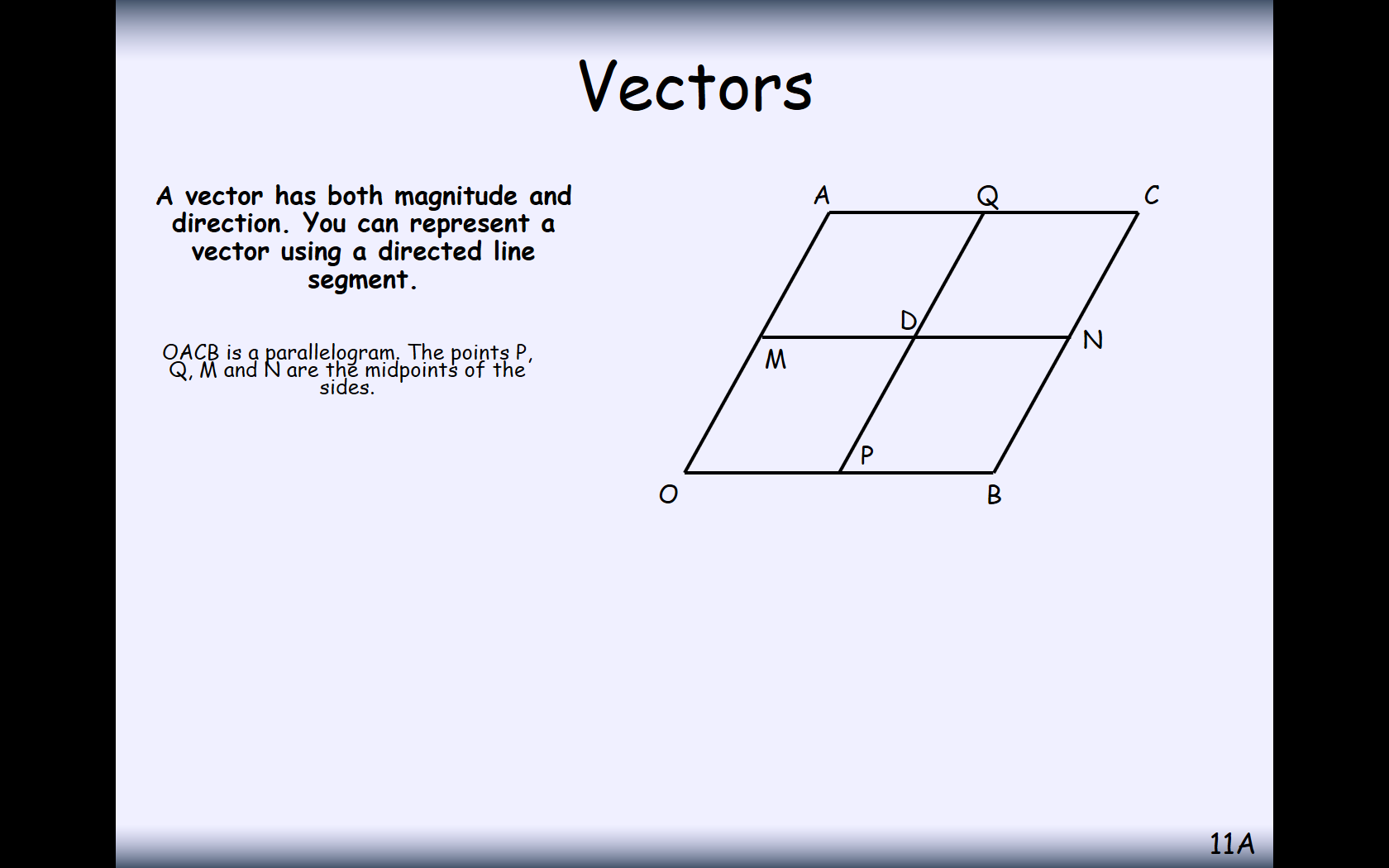 OACB is a parallelogram. The points P, Q, M and N are the midpoints of the sides.OA = aOB = bExpress the following in terms of a and b.a) OC	b) AB	c) QC	d) CN	e) QN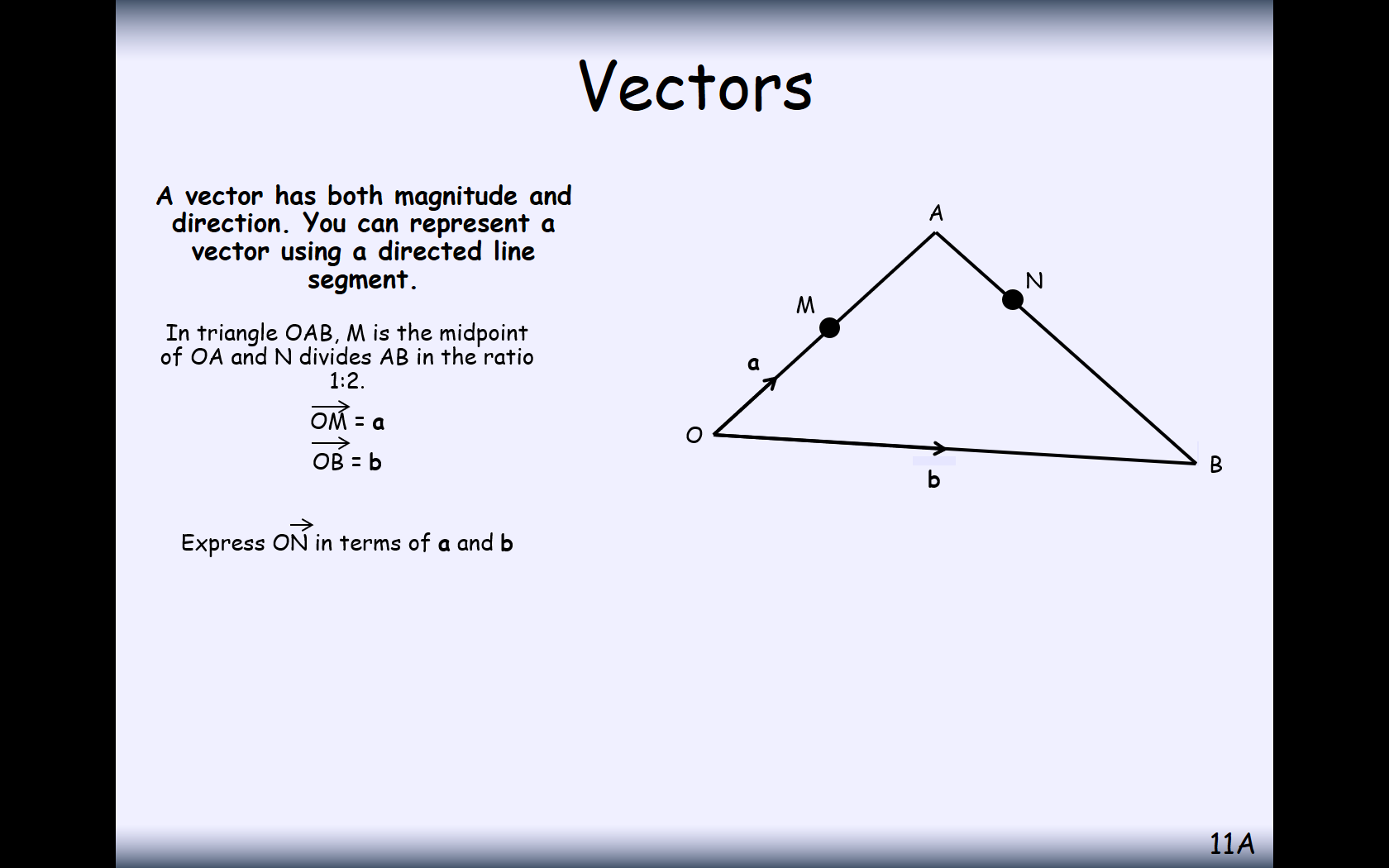 In triangle OAB, M is the midpoint of OA and N divides AB in the ratio 1:2.OM = aOB = bExpress ON in terms of a and b